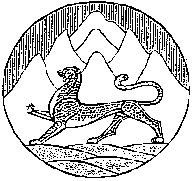 АДМИНИСТРАЦИЯ  МЕСТНОГО САМОУПРАВЛЕНИЯ МУНИЦИПАЛЬНОГО ОБРАЗОВАНИЯ ДИГОРСКИЙ РАЙОН РЕСПУБЛИКИ СЕВЕРНАЯ ОСЕТИЯ-АЛАНИЯГЛАВА АДМИНИСТРАЦИИ МЕСТНОГО САМОУПРАВЛЕНИЯ МУНИЦИПАЛЬНОГО ОБРАЗОВАНИЯ ДИГОРСКИЙ РАЙОНПОСТАНОВЛЕНИЕот «12»___09__2018 г.                         № 228                                          г.ДигораОб утверждении Порядка и условияпредоставления в аренду муниципального имущества, включенного в Перечень муниципального имущества, свободного от прав третьих лиц (за исключением имущественных прав субъектов малого и среднего предпринимательства), на территории администрации местного самоуправления муниципальногообразования Дигорский район   Руководствуясь  статьями 15, 50 Федерального закона от 06.10.2003 № 131-ФЗ «Об общих принципах организации местного самоуправления в Российской Федерации», ст.  11.18 Федерального  закона от 24.07.2007 № 209-ФЗ «О развитии малого и среднего предпринимательства в Российской Федерации», Федеральным законом от 22.07.2008 №  159-ФЗ «Об особенностях отчуждения недвижимого имущества, находящегося в государственной собственности субъектов Российской Федерации или в муниципальной собственности и арендуемого субъектами малого и среднего предпринимательства, и о внесении изменений в отдельные законодательные акты Российской Федерации»,Постановляю: 1. Утвердить Порядок и условия предоставления в аренду муниципального имущества, включенного в перечень муниципального имущества, свободного от прав третьих лиц (за исключением имущественных прав субъектов малого и среднего предпринимательства), на территории  администрации местного самоуправления муниципального образования Дигорский район (приложение ).2. Опубликовать данное Постановление в средствах  массовой информации и разместить на официальном сайте администрации местного самоуправления муниципального образования Дигорский район.3. Контроль за исполнением настоящего постановления  возложить на заместителя главы администрации местного самоуправления  муниципального образования Дигорский район Гагулати М.А.Глава администрацииместного самоуправления                                                           М.Дз.Кодзасов муниципального образованияДигорский район Приложение № 1
к Постановлению АМС МО
Дигорский район
от «_12_»__09_2018 г. №_228__ Порядок и условия
предоставления в аренду муниципального имущества, включенного в Перечень муниципального имущества, свободного от прав третьих лиц (за исключением имущественных прав субъектов малого и среднего предпринимательства), на территории администрации местного самоуправления Дигорский район1. Настоящие Порядок и условия предоставления в аренду муниципального имущества, включенного в Перечень муниципального имущества, свободного от прав третьих лиц (за исключением имущественных прав субъектов малого и среднего предпринимательства), на территории  АМС МО Дигорский район (далее - Порядок и условия) регламентируют процедуру предоставления в аренду муниципального имущества, свободного от прав третьих лиц (за исключением имущественных прав субъектов малого и среднего предпринимательства) (далее - муниципальное имущество).2. Муниципальное имущество, включенное в Перечень муниципального имущества, свободного от прав третьих лиц (за исключением имущественных прав субъектов малого и среднего предпринимательства), на территории муниципального образования  Дигорский  район (далее - Перечень), предоставляется:- в аренду посредством проведения торгов в форме аукциона или конкурса;- в аренду без проведения торгов по основаниям, предусмотренным ст. 17.1 Федерального закона от 26.07.2006 № 135-ФЗ «О защите конкуренции».3. В отношении земельных участков, включенных в Перечень, может применяться процедура использования земельных участков без их предоставления и установления сервитутов для размещения нестационарных торговых объектов, рекламных конструкций, а также иных объектов, виды которых установлены Постановлением Правительства РФ от 03.12.2014 № 1300 «Об утверждении перечня видов объектов, размещение которых может осуществляться на землях или земельных участках, находящихся в государственной или муниципальной собственности, без предоставления земельных участков и установления сервитутов».4. Право заключить договор аренды муниципального имущества, включенного в Перечень, а также право использования земельных участков без их предоставления и установления сервитутов имеет субъект малого и среднего предпринимательства, соответствующий условиям отнесения к категориям субъектов малого и среднего предпринимательства, установленным ст. 4 Федерального закона от 24.07.2007 № 209-ФЗ «О развитии малого и среднего предпринимательства в Российской Федерации» (далее - Субъект).5. Имущество, включенное в Перечень, не может быть предоставлено в аренду субъектам малого и среднего предпринимательства, перечисленным в части 3 статьи 14 Федерального закона от 24.07.2007 № 209-ФЗ «О развитии малого и среднего предпринимательства в Российской Федерации», и в случаях, установленных частью 5 статьи 14 Закона № 209-ФЗ, а также указанным в статье 15 Закона № 209-ФЗ государственным фондам поддержки научной, научно-технической, инновационной деятельности, осуществляющим деятельность в форме государственных учреждений.6. В случае поступления обращений о заключении договора аренды от нескольких субъектов малого и среднего предпринимательства, имеющих право на заключение договора без проведения торгов, имущество предоставляется субъекту малого и среднего предпринимательства, предложение которого поступило раньше.В случае если указанный субъект малого и среднего предпринимательства не имеет права на получение имущества, включенного в Перечень, без проведения торгов, Администрация  направляет указанному заявителю предложение принять участие в  торгах.7. Муниципальное имущество, включенное в Перечень, за исключением земельных участков, предоставляется в аренду с соблюдением процедуры, предусмотренной Приказом Федеральной антимонопольной службы Российской Федерации от 10.02.2010 № 67 «О порядке проведения конкурсов или аукционов на право заключения договоров аренды, договоров безвозмездного пользования, договоров доверительного управления имуществом, иных договоров, предусматривающих переход прав в отношении государственного или муниципального имущества, и перечне видов имущества, в отношении которого заключение указанных договоров может осуществляться путем проведения торгов в форме конкурса».8. Администрация  местного самоуправления муниципального образования Дигорский район  при проведении конкурсов и аукционов на право заключения договоров аренды с субъектами малого и среднего предпринимательства в отношении муниципального имущества, включенного в Перечень, определяет стартовый размер арендной платы на основании отчета об оценке рыночной арендной платы, подготовленного в соответствии с законодательством Российской Федерации об оценочной деятельности.9. В предоставлении муниципального имущества, включенного в Перечень, может быть отказано, если:а) Субъект, заинтересованный в предоставлении имущества в аренду, не является субъектом малого и среднего предпринимательства;б) Субъектом не представлены документы, предусмотренные нормативными правовыми актами, регламентирующими процедуру предоставления муниципального имущества, или представлены недостоверные сведения и документы;в) на момент подачи Субъектом заявления уже рассмотрено ранее поступившее заявление другого Субъекта и по нему принято решение о предоставлении муниципального имущества;г) муниципальное имущество ранее предоставлено другому Субъекту;д) Субъект ранее владел и (или) пользовался данным имуществом с нарушением существенных условий договора аренды.10. Имущество, включенное в перечень, предоставляется в аренду в соответствии с его целевым назначением на срок не менее пяти лет, за исключением случая поступления до заключения договора заявления лица, приобретающего права владения и (или) пользования имуществом, об уменьшении срока договора. 11. В договор аренды в отношении имущества, включенного в Перечень, включаются условия, направленные на обеспечение арендатором сохранности такого имущества, в том числе:1) сообщать арендодателю о ставшем известным арендатору повреждении, аварии или ином обстоятельстве, которое нанесло или может нанести ущерб имуществу, и принимать меры для предотвращения его дальнейшего разрушения или повреждения, а также к устранению нанесенного имуществу ущерба;2) обеспечивать сохранность имущества, инженерных коммуникаций и оборудования объектов недвижимого имущества, нести расходы на их содержание и поддержание в надлежащем техническом, санитарном и противопожарном состоянии;3) не производить переустройство и (или) перепланировку объектов недвижимого имущества, реконструкцию, иные не  отделимые без вреда для имущества улучшения, а также капитальный ремонт без предварительного письменного согласия арендодателя;4) не сдавать имущество в субаренду (поднаем) или безвозмездное пользование (ссуду) без согласия арендодателя, не осуществлять другие действия, влекущие какое-либо ограничение (обременение) предоставленных арендатору имущественных прав, а также не передавать свои права и обязанности по договору другому лицу (перенаем);5) обеспечивать беспрепятственный доступ к имуществу (либо во все помещения объекта недвижимого имущества) представителей арендодателя для проведения проверки соблюдения арендатором условий договора, эффективности использования и обеспечения сохранности имущества, а также предоставлять по требованию арендодателя документацию, относящуюся к предмету проверки.12. Льготные ставки арендной платы применяются для субъектов малого и среднего предпринимательства, осуществляющих следующие виды деятельности:1)занимающиеся производством, переработкой или сбытом сельскохозяйственной продукции;2) занимающиеся социально значимыми видами деятельности, иными установленными муниципальными программами (подпрограммами) приоритетными видами деятельности;3) начинающие новый бизнес по направлениям деятельности, по которым оказывается муниципальная поддержка;4) занимающиеся производством продовольственных и промышленных товаров, товаров народного потребления;5) оказывающие коммунальные и бытовые услуги населению;6) занимающиеся развитием народных художественных промыслов;7) занимающиеся утилизацией и обработкой промышленных и бытовых отходов;8) занимающиеся строительством и реконструкцией объектов социального назначения.13. Для определения льготной ставки арендной платы применяются понижающие коэффициенты к размеру арендной платы, определенному по итогам торгов или на основании оценки рыночной стоимости имущества и указанному в договоре аренды.14. В отношении объектов движимого имущества льготную ставку арендной платы рассчитывается по формуле:ЛС = АП x К,где:ЛС – льготная ставка арендной платы;АП – ставка (размер) арендной платы за год, устанавливаемая на основании независимой оценки при определении рыночной стоимости объекта, передаваемого в аренду;К – понижающий коэффициент.15.   В отношении объектов недвижимого имущества льготная ставка арендной платы рассчитывается по формуле:ЛС = S x АП x К,где:ЛС – льготная ставка (размер) арендной платы за пользование объектом имущества в год по договору аренды;S – площадь объекта недвижимого имущества;АП – ставка (размер) арендной платы за год, устанавливаемая на основании независимой оценки при определении рыночной стоимости объекта, передаваемого в аренду (за 1 кв. м);К – понижающий коэффициент 0,75.16. В случае выявления порчи имущества, несвоевременного внесения арендной платы, использование имущества не по назначению, льготы по установлению арендной платы подлежат отмене.17. В соответствии с частью 3 статьи 18 Федерального закона от 24.07.2007 № 209-ФЗ «О развитии малого и среднего предпринимательства в Российской Федерации» Администрация местного самоуправления муниципального образования Дигорский район вправе обратиться в суд с требованием о прекращении прав владения и (или) пользования субъектами малого и среднего предпринимательства или организациями, образующими инфраструктуру поддержки субъектов МСП, предоставленным таким субъектам или организациям муниципальным имуществом при его использовании не по целевому назначению и (или) с нарушением запретов, установленных частью 2 статьи 18 Закона № 209-ФЗ. Кроме того, по требованию арендодателя договор аренды может быть досрочно расторгнут судом в случаях, предусмотренных статьей 619 Гражданского кодекса Российской Федерации.